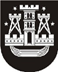 KLAIPĖDOS MIESTO SAVIVALDYBĖS TARYBASPRENDIMASDĖL VIEŠOSIOS ĮSTAIGOS „ATLANTO“ FUTBOLO KLUBO ATLEIDIMO NUO ŽEMĖS NUOMOS MOKESČIO MOKĖJIMO2014 m. birželio 27 d. Nr. T2-134KlaipėdaVadovaudamasi Lietuvos Respublikos vietos savivaldos įstatymo 16 straipsnio 2 dalies 18 punktu ir Lietuvos Respublikos Vyriausybės 2002 m. lapkričio 19 d. nutarimo Nr. 1798 „Dėl nuomos mokesčio už valstybinę žemę“ 1.8 papunkčiu, Klaipėdos miesto savivaldybės taryba nusprendžiaatleisti savivaldybės biudžeto sąskaita nuo žemės nuomos mokesčio mokėjimo viešąją įstaigą „Atlanto“ futbolo klubą (kodas 193100191) už sporto reikmėms naudojamą  valstybinės žemės sklypą Sportininkų g. 46, Klaipėdoje: už 2013 m. – 5412,51 Lt, už 2014 m. –5412,51 Lt ir apskaičiuotus delspinigius – 324,75 Lt, iš viso – 11149,77 Lt. Šis sprendimas gali būti skundžiamas Lietuvos Respublikos administracinių bylų teisenos įstatymo nustatyta tvarka Klaipėdos apygardos administraciniam teismui.Savivaldybės merasVytautas Grubliauskas